REFERRAL TO BLACKPOOL TEACHING SCHOOL ALLIANCE  REQUEST FOR ADVICE RE SUPPORTING SEND IN THE MAINSTREAM SETTINGPlease complete all sections fully to ensure that the referral can be accepted Child’s DetailsSchool DetailsReferral Details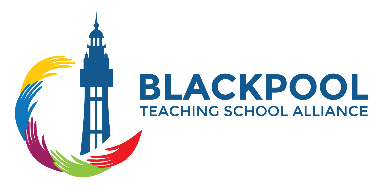 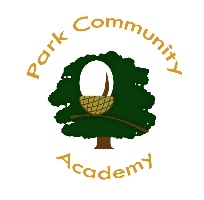 Other Services/Therapists InvolvementPlease detail your current concerns.What has been done so far to support this pupil? (Chronology/provision map may be attached if appropriate.) Please detail what you anticipate advice from this service will achieve? Signed __________________________________ Role in schoolSigned __________________________________ HeadteacherHeadteacher: K Berry 	Deputy Headteacher: G Hughes158 Whitegate Drive, Blackpool  FY3 9HF	Telephone: (01253) 764130,  Fax: (01253) 600670  Email Address: admin@park.blackpool.sch.ukName of Child:Name of Child:DOB:Year:Parents Names:Address & Contact Numbers:Address & Contact Numbers:Address & Contact Numbers:Date parental agreement obtainedParents involvement to date: (please summariseParents involvement to date: (please summariseParents involvement to date: (please summariseCurrent School:Current School:Tel:Tel:Previous school(s)Previous school(s)SENCO:Class Teacher:Class Teacher:Head Teacher:Referral made by:Date:Does the child have an EHCP?
Is the child LAC?Name:  Role :Contact details:Name: Role :Contact details:Name:Role :Contact details:EP:     
Contact details:Please attach any relevant reports supporting this referral, e.g. EP Report, Medical Advice, ’Plan Do’ Review CyclePlease attach any relevant reports supporting this referral, e.g. EP Report, Medical Advice, ’Plan Do’ Review Cycle